GuamGuamGuamMarch 2025March 2025March 2025March 2025SundayMondayTuesdayWednesdayThursdayFridaySaturday12345678Guam History and Chamorro Heritage Day910111213141516171819202122232425262728293031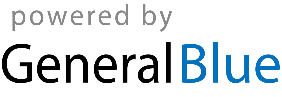 